Межрегиональная общественная организация«МЕЖРЕГИОНАЛЬНАЯ ТЬЮТОРСКАЯ АССОЦИАЦИЯ»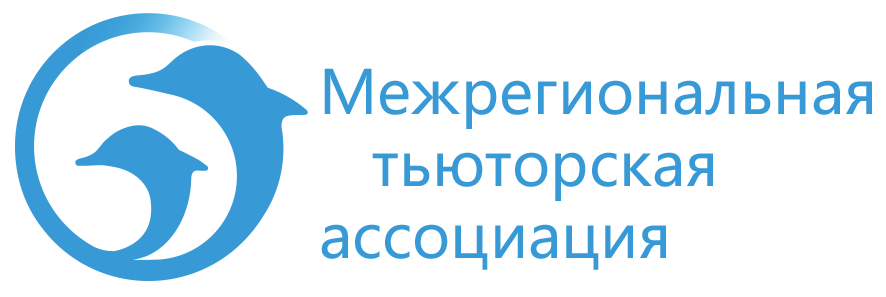 Информационное письмо №1о проведении семинара-конференции 
«Летний университет тьюторства-2016»с 27 июня по 05 июляДОРОГИЕ ДРУЗЬЯ!Приближается Летний университет тьюторства – 2016. 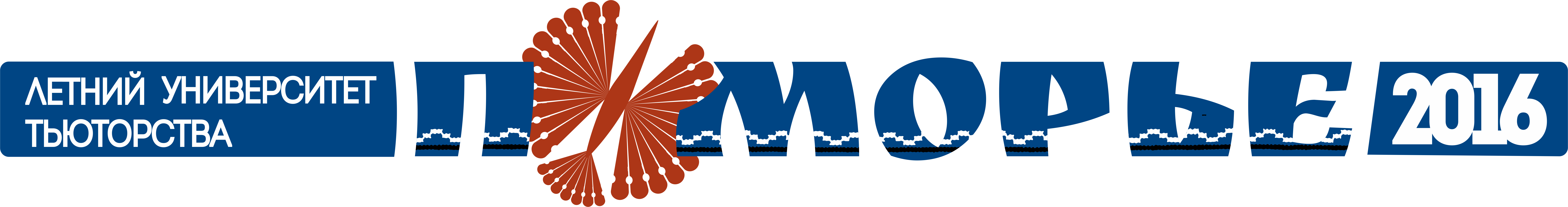 Это Пятый университет, созданный тьюторским сообществом для развития практики индивидуализации и поддержки деятельности профессионалов, заинтересованных в этой проблематике.Как обычно, образовательная программа Университета   предполагает: открытую экспертизу площадок - заявителей, претендующих на общественно-профессиональный статус площадки, реализующей образцовую модельную практику индивидуализации и тьюторства; разработчика тьюторской технологии, программы подготовки тьюторов и др.; мастер-классы, обучающие и консультационные семинары, лекции для начинающих тьюторов;аналитические лаборатории, методологические семинары для команд, занимающихся вопросами индивидуализации и тьюторства долгое время;открытое заседание правления МТА и отчетно-выборную  конференцию членов Ассоциации;  душевное и содержательное общение, образовательный туризм и незабываемые впечатления.С подробной программой можно познакомиться на сайте Межрегиональной тьюторской ассоциации либо сайте проекта Летний университет-2016 http://lut2016.onedu.ru/. По предварительным заявкам  нас (как и в прошлые годы) ожидается более 120 человек, поэтому просим вас обратить внимание на ОРГАНИЗАЦИОННЫЕ ВОПРОСЫМесто проведения Летний университет тьюторства – 2016 (ЛУТ - 2016) будет проходить в городе Архангельск. Архангельск – столица Севера, город воинской славы и белых ночей.Даты проведения ЛУТ: с 27.06 по 05.07 (с 27.06 по 03.07 – учебная программа; 04 – 05.07 - открытое заседание правления МТА и отчетно-выборная  конференция членов Ассоциации)Проживание участников ЛУТ – 2016 планируется в гостинице «Меридиан» (http://www.meridianhotel.ru/), расположенной на берегу Северной Двины, в историческом районе города, где Петром Первым была заложена и построена первая в России судостроительная верфь.Условия проживания и питания Участники могут выбрать категорию номера и оформить заявку через организаторов. В этом случае гарантируется скидка на проживание от 10 до 15 % в зависимости от типа номера. При самостоятельном бронировании скидка не предусмотрена. Оплата проживания производится самостоятельно при заселении в гостиницу.Питание в гостинице (по желанию)Завтрак (шведский стол) – 300 рублей, ужин – 400 рублей.Обеды и ужины в кафе около института (место проведения занятий) 350 – 400 рублей (обед + ужин).Организационный взнос Участники программы оплачивают организационный взнос, в который входит:групповой трансфер от ж/д вокзала или от аэропорта до места проживания (Гостиница «Меридиан»); организация транспорта для ежедневного переезда участников от места проживания (гостиница «Меридиан») до места проведения занятий (Архангельский областной институт открытого образования);пакет раздаточных материалов;образовательная программа и экспертно-консультационное сопровождение;две экскурсионные программы: в музей деревянного зодчества «Малые Корелы», в город Северодвинск – центр судостроения и судоремонта, расположенный на берегу Белого моря.Организационный взнос дифференцирован в зависимости от  членства в МТА, принадлежности региональному отделению, даты  и формы оплаты. От организационного взноса освобождены эксперты Межрегиональной тьюторской ассоциации федерального уровня и члены Правления.  Если вы оплачиваете как физическое лицо, то вам необходимо будет до выбранной вами даты (до 31 мая или до 25 июня) оплатить в любом отделении банка квитанцию с назначением «ЦЕЛЕВОЙ ВЗНОС НА ОРГАНИЗАЦИЮ СЕМИНАРА-КОНФЕРЕНЦИИ ЛЕТНИЙ УНИВЕРСИТЕТ ТЬЮТОРСТВА-2016». Квитанцию можно скачать с сайта МТА, получить по запросу у организаторов - Архангельского отделения или у менеджера МТА.  Напоминаем, что региональные отделения МТА действуют в  Архангельской, Иркутской области, Москве и Московской области, Новосибирской области, Пермском крае, Приморском крае, Томской области, Удмуртской и Чувашской Республиках.  К этой категории также относится группа членов МТА в Волгоградской области. Если вы оплачиваете от имени юридического лица, то вам необходимо оформить договор с МТА на организацию и проведение мероприятия – Летний университет тьюторства. Документы для оформления отношений с юр.лицом  можно  получить по запросу у  менеджера МТА.  Заполнить заявку можно на сайте http://lut2016.onedu.ru Контакты Все вопросы по договорам и квитанциям адресовать менеджеру МТА Чупринину Антону Александровичу mta-org@mail.ru, 8 952 895 0658Балагина Елена Викторовна: elenabalagina@yandex.ru,  8 911 568 8525Кряжев Николай Васильевич: nvk@onedu.ru, 8 960 008 34 00КатегорияНомерСтоимость (со скидкой)Эконом (скидка 15%)Двухместный номер в блоке (в блоке два двухместных номера, удобства в каждом блоке)1000 рублей с человека без питания (со скидкой – 850 рублей)Эконом (скидка 15%)Одноместный номер в блоке (в блоке два одноместных номера, удобства в каждом блоке)1500 рублей с человекабез питания (со скидкой – 1275 рублей)Стандарт Одноместный номер со всеми удобствами2600 рублей с человекабез питания (со скидкой – 2340 рублей)КомфортОдноместный номер со всеми удобствами2800 рублей с человекабез питания (со скидкой – 2520 рублей) Категория При оплате с 1.04 до 31.05 При оплате с 1.06 по 25.06Члены региональных отделений МТА6 000 рублей8 000 рублейЧлены МТА, проживающие в регионах, не имеющих официальных отделений МТА8 000 рублей10 000 рублейНе члены МТА12 000 рублей15 000 рублейКатегория, за которую оплачивает юр.лицо  При оплате с 1.04 до 31.05 При оплате с 1.06 по 25.06Члены  региональных отделений МТА7 2009 600Члены МТА, проживающие в регионах, не имеющих отделений МТА9 60012 000Не члены МТА14 40018 000